温州开放大学清洁用品采购项目在线询价说明根据《中华人民共和国政府采购法》《浙江省政府采购电子卖场暂行管理办法》等相关规定，现就温州开放大学清洁用品采购项目进行在线询价，欢迎国内合格的供应商参与在线报价。在线询价项目编号：采购组织类型：在线询价三、在线询价项目概况：四、在线询价供应商资格要求：1、符合政府采购法第二十二条规定的投标人资格条件。2、未被信用中国（www.creditchina.gov.cn）、中国政府采购网（www.ccgp.gov.cn）列入行政处罚、黑名单、失信被执行人、重大税收违法案件当事人名单、政府采购严重违法失信行为记录名单。五、在线询价响应开始时间：以“政采云”设定时间为准六、在线询价响应截止时间：以“政采云”设定时间为准七、其他事项：1、网上自动成交后，需双方确认达成一致结果才为正式成交。2、如供货商响应中有漏项或者技术参数负偏离，采购方有权取消供应商中标资格并重新组织在线询价。八、联系方式：  1、采购人名称：温州开放大学联系人：胡老师，88282373附件一：采购需求附件二：投标报价明细表温州开放大学2024年4月16日附件一：采购需求编号：采购单位名称：温州开放大学货物清单及预算二、其他要求：1、投标人按参考品牌对清单中各产品一一报价，不符合或负偏离或有遗漏项的作无效投标处理。未上传报价清单的作无效标处理。2、投标人投标提供的设备必须是厂商原装的、全新的，配置与装箱单相符；数量、质量及性能不低于本标书中提出的要求；应准确无误地表明设备型号、规格、制造厂商。3、交货期:确定中标后5个工作日内中标单位到使用单位签订合同，否则使用单位有权进行废标处理，中标人应在采购合同签订后20个工作日内交货并完成验收投入使用。4、验收方式：（1）货物到达现场后，中标人应在使用单位人员在场情况下当面开箱，共同清点、检查外观，作出开箱记录等初验，待采购单位和供货方共同验收合格后在验收单上签字确认。  （2）中标人应保证货物到达采购人所在地完好无损，如有缺漏、损坏，由供应商负责调换、补齐或赔偿。（3）供应商提供的货物未达到招标文件规定要求，且对采购人造成损失的，由供应商承担一切责任，并赔偿所造成的损失。（4）产品包装材料归采购人所有。5、招标方如果对于预中标单位提供的产品在技术指标上有异议，须预中标后3个工作日内根据用户要求提供相应的证明材料，若无法提供招标方可以废标。6、完成验收后一次性付款。7、质量保证及售后服务（一）产品质量保证期 （1）投标人应明确承诺：自验收合格起，质量保证期达到1年。（2）投标产品属于国家规定“三包”范围的，其产品质量保证期不得低于“三包”规定。（3）投标人的质量保证期承诺优于国家“三包”规定的，按投标人实际承诺执行。（二）售后服务内容质保期外服务要求： （1）质量保证期过后，供应商和制造商应同样提供免费电话咨询服务，并应承诺提供产品上门维护服务。 （2）质量保证期过后，采购人需要继续由原供应商和制造商提供售后服务的，该供应商和制造商应以优惠价格提供售后服务。附件二：投标报价明细表采购编号：                       项目名称：备注：1、此表应按项目的明细情况列项填报, 在填写时，如不适合本项目的实际情况，可在确保投标明细内容完整的情况下，根据上表格式自行划表填写。2、报价要求：项目费用包括项目实施所需的安装费、工时费、服务费、运输费（含装卸费）、安装调试费、税费等货到采购人指定地点的所有费用及其他一切费用。报价应包含各产品单价及合计价。未上传报价清单的作无效标处理。3、报价中合计总价应与明细报价汇总相等。授权代表签字：投标人（公章）：日   期：序号采购内容数量备注1温州开放大学清洁用品采购1批（参数详见附件1）本项目最高限价：￥：43550.002.详细情况见采购需求        温州开放大学清洁用品采购        温州开放大学清洁用品采购        温州开放大学清洁用品采购        温州开放大学清洁用品采购        温州开放大学清洁用品采购        温州开放大学清洁用品采购        温州开放大学清洁用品采购        温州开放大学清洁用品采购        温州开放大学清洁用品采购序号物品名称单位单价数量总价品牌规格或标准备注1小号垃圾袋把2000宽32cm*长54cm，背心袋，35只/把2中号垃圾袋只1400宽80cm*长100cm，背心袋，25只/把3特大号垃圾袋只2000宽100cm*长140cm，平口袋，50只/把4小卷纸卷200维达牌、心相印、清风110mm*100mm（3层），180g/卷，10卷/提5大卷纸箱20维达牌、心相印、清风550g/卷，12卷/箱6擦手纸箱20维达牌、心相印、清风225mm*230mm（1层），200张/包，20包/箱7抽纸包2000维达牌、心相印、清风206mm*136mm（2层），200抽/包，3包/提8洗手液瓶100蓝月亮、威露士、500g9除臭丸条200飞豹牌、迪灵、Pd WorLd160g图片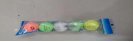 10杀虫剂瓶50雷达、枪手、榄菊600ml11檀香盒300李字牌、金鹿、榄菊8克*5双盘、一盒双盘5盘12除胶剂瓶30保赐利牌、3M、汉一450ml13尘推杆条20斯洁牌、汉一、卡伊洁长度135cm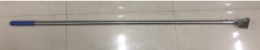 附图14尘推布+架子套25斯洁牌、汉一、卡伊洁长度90cm附图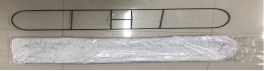 15尘推布+架子套25斯洁牌、汉一、卡伊洁长度60cm附图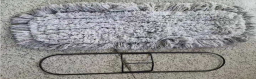 16尘推布+架子套25斯洁牌、汉一、卡伊洁长度30cm附图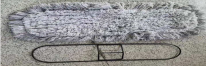 17尘推布条25斯洁牌、汉一、卡伊洁长度90cm附图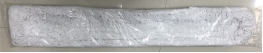 18尘推布条25斯洁牌、汉一、卡伊洁长度60cm附图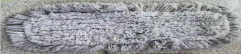 19尘推布条25斯洁牌、汉一、卡伊洁长度30cm附图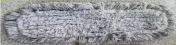 20竹扫把把30无常规附图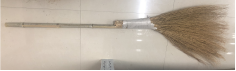 21小拖把把50无圆头常规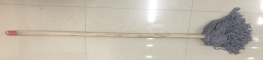 附图22蚊香盘个20无常规23粘鼠板个10绿叶常规24清洁球包50金海牌、创雅利、川龙12个/包25水桶只20强力、太太宝、欣立20L26中性清洁剂桶10白云牌、洁霸、超宝3.78L一种中性的清洁剂27洁厕剂桶40威猛、超威、传化3.78L28玻璃清洁剂桶10超宝牌、CharlesBarnes3.8L30洗洁精桶5洁灵贝贝、传化、雕牌25kg31胶手套双100奥龙、彩蝶、羊城L码32纱手套双40弘旺牌、军手、惠翌常规33棉手套双40弘旺牌、军手、惠翌常规34马桶刷把30雅洁、美丽雅、茶花圆头常规附图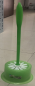 35地刷个10欣图、夏汇、富祥硬毛实木地刷地板刷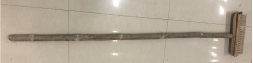 附图3684消毒液桶10惠吉4000ML37塑料扫把、畚斗套30晨蕊、卡伊洁、妙洁常规附图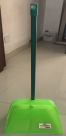 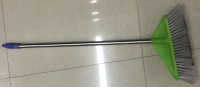 38平板拖把个30楚明干湿两用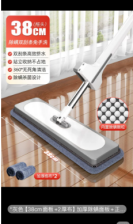 39万能清洁剂瓶50意大利产又名鸡公头40收纳箱个20美洁雅、littlebaldy、希维思17.5*21.5*29CM（中号）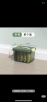 41瓷砖地板清洁剂瓶20500ml去污、去味、光亮、杀菌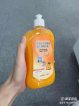 42短柄垃圾夹把1560CM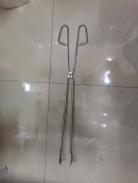 43蜘蛛网刷把30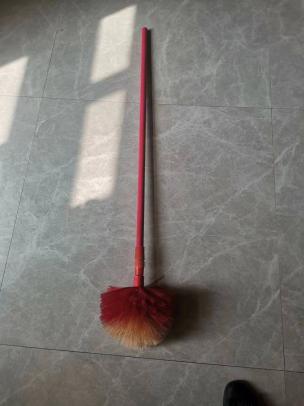 44铲刀把30常规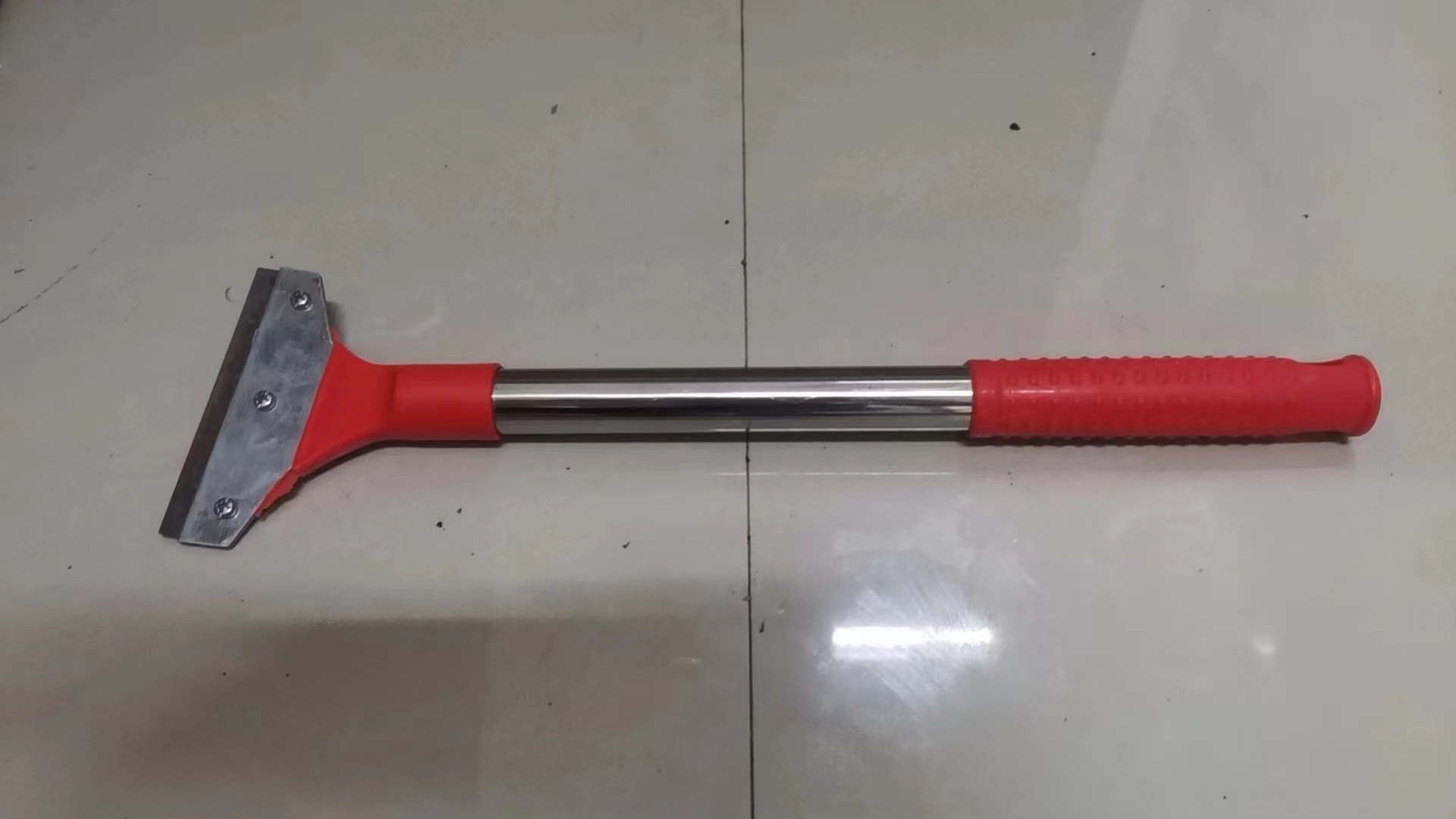 45洗手液桶205L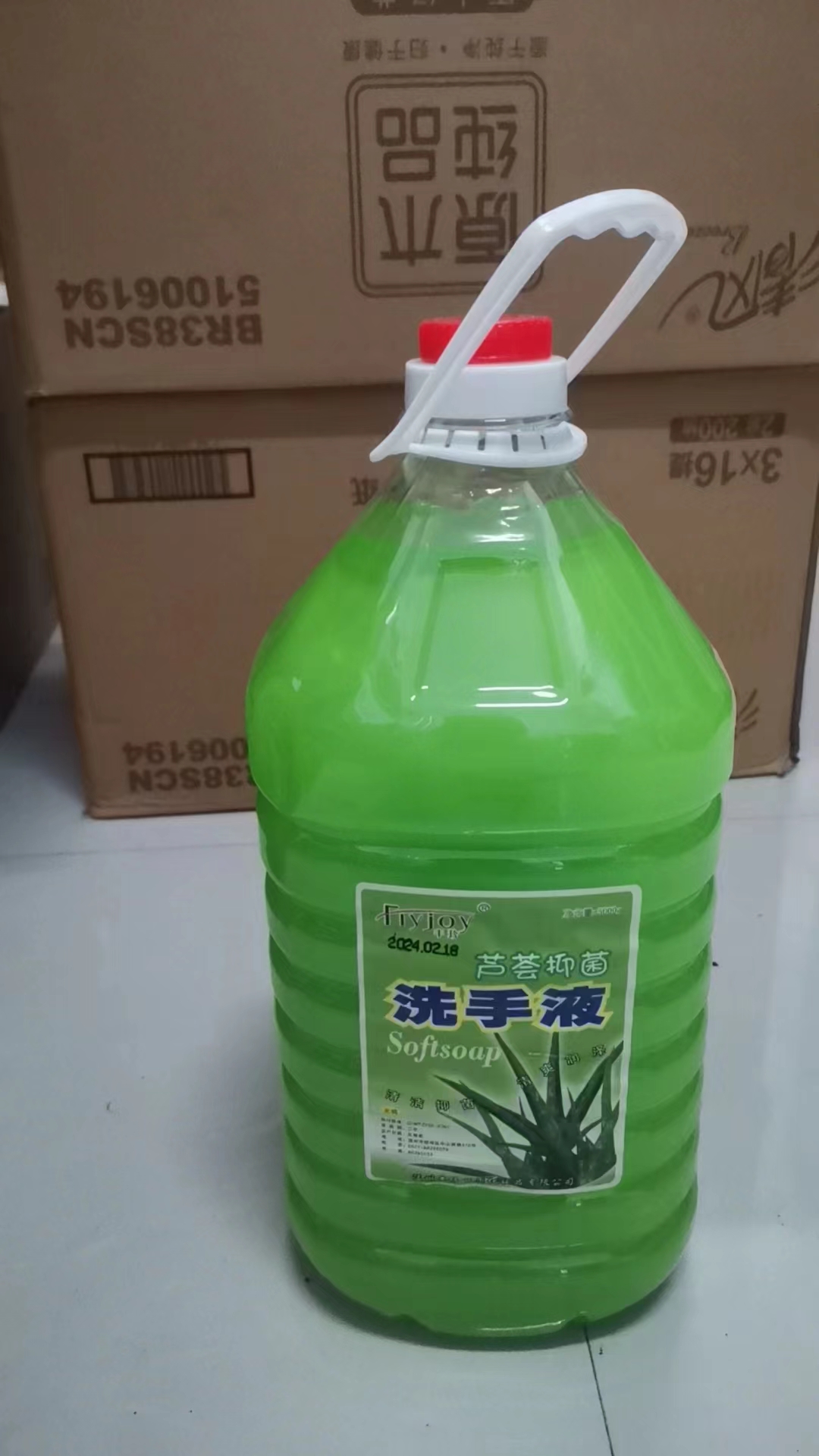 合计43550元43550元43550元43550元43550元43550元43550元序号名称采购数量单位规格品牌单价总价备注1小号垃圾袋2000把宽32cm*长54cm，背心袋，35只/把2中号垃圾袋1400只宽80cm*长100cm，背心袋，25只/把3特大号垃圾袋2000只宽100cm*长140cm，平口袋，50只/把4小卷纸200卷110mm*100mm（3层），180g/卷，10卷/提5大卷纸20箱550g/卷，12卷/箱6擦手纸20箱225mm*230mm（1层），200张/包，20包/箱7抽纸2000包206mm*136mm（2层），200抽/包，3包/提8洗手液100瓶500g9除臭丸200条160g10杀虫剂50瓶600ml11檀香300盒8克*5双盘、一盒双盘5盘12除胶剂30瓶450ml13尘推杆20条长度135cm14尘推布+架子25套长度90cm15尘推布+架子25套长度60cm16尘推布+架子25套长度30cm17尘推布25条长度90cm18尘推布25条长度60cm19尘推布25条长度30cm20竹扫把30把常规21小拖把50把圆头常规22蚊香盘20个常规23粘鼠板10个常规24清洁球50包12个/包25水桶20只20L26中性清洁剂10桶3.78L27洁厕剂40桶3.78L28玻璃清洁剂10桶3.8L30洗洁精5桶25kg31胶手套100双L码32纱手套40双常规33棉手套40双常规34马桶刷30把圆头常规35地刷10个硬毛实木地刷地板刷3684消毒液10桶4000ML37塑料扫把、畚斗30套常规38平板拖把30个干湿两用39万能清洁剂50瓶40收纳箱20个17.5*21.5*29CM（中号）41瓷砖地板清洁剂20瓶500ml去污、去味、光亮、杀菌42短柄垃圾夹15把43蜘蛛网刷30把44铲刀30把45洗手液20桶5L合计（大写）：                           （  ￥：           元）合计（大写）：                           （  ￥：           元）合计（大写）：                           （  ￥：           元）合计（大写）：                           （  ￥：           元）合计（大写）：                           （  ￥：           元）合计（大写）：                           （  ￥：           元）合计（大写）：                           （  ￥：           元）合计（大写）：                           （  ￥：           元）合计（大写）：                           （  ￥：           元）